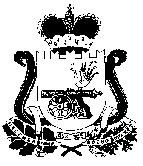 КОНТРОЛЬНО-РЕВИЗИОННАЯ КОМИССИЯ МУНИЦИПАЛЬНОГО ОБРАЗОВАНИЯ «ПОЧИНКОВСКИЙ РАЙОН» СМОЛЕНСКОЙ ОБЛАСТИВо исполнении статьи 160.2-1 Бюджетного кодекса Российской Федерации, в соответствии с пунктом 3 приказа Министерства финансов Российской Федерации от 18.12.2019 №237н «Об утверждении федерального стандарта внутреннего финансового аудита «Основания и порядок организации, случаи и порядок передачи полномочий по осуществлению внутреннего финансового аудита»»ПРИКАЗЫВАЮ:Установить в Контрольно-ревизионной комиссии муниципального образования «Починковский район» Смоленской области упрощенное осуществление внутреннего финансового аудита. Настоящий приказ распространяется на правоотношения, возникшие с 30 сентября 2021 года.Контроль за исполнением настоящего приказа оставляю за собой.Председатель Контрольно-ревизионнойкомиссии муниципальногообразования «Починковский район»Смоленской области                                                                              С.В. ОсипенковПРИКАЗот ___________  №______ ПРИКАЗот ___________  №______ Об организации внутреннегофинансового аудита 